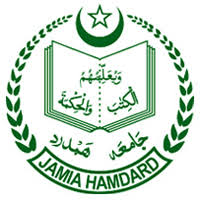 Department of Food TechnologyJamia Hamdard, Hamdard Nagar, New Delhi-110062Format for the Submission of B. Tech./M. Tech. ThesisReport Format: The main emphasis is on standard format, proper language usage, transparency regarding ethical norm are followed.The final thesis shall be presented in A4 size paper of the bond variety because it is an important document to be preserved.Submit soft copy, two spiral bound initially for supervisor and co supervisor for proof reading and correction (if any).Four copies of the hard bound thesis are to be submitted (one each for records with the Department Library, Central Library, Guide and Co guide) along with a CD containing the full thesis are to be submitted to the Department & Faculty concerned through the Research Supervisor.Single sided printingPage numbering: Right side at the bottom of the pageFont size: 12 Times Roman Font Heading font size: 12-14 Times Roman Font/ Aerial , BoldMargins: 1.5 inches on left & 1.0 inch on   right sideLine spacing: 1.5 for the text and for references 1.0Paragraph: JustifiedTop margin : 0.75 inchBottom margin : 1 inch Tables, Figures & Graphs: with numbers indicating the chapters (1.1, 1.2 or 2.1, 2.2 etc) and contain captionTitleThe title should be clear, concise and contain essential key words. It should indicate precisely the content of the project description in the report.A concise statement of the main topicShould be a reflection of the contents of the report Fully explanatory when standing aloneDeclarationDeclaration by the student about the originality of the work.CertificateCertificate from research guide/supervisor and co-supervisor (if any) about your work done.    AcknowledgementsGive an acknowledgment with thank to all those who have helped you in carrying out the research work. The candidate shall thank the Supervisor, other persons / institutions who helped him/her academically and those who helped him/her non-academically in the course of the study and in the preparation of the thesis. Table of Contents The contents shall list the chapters of the thesis and the bibliography in their order along with the numbers of the first pages. In the case of the thesis, wherein chapters are subdivided into distinct sections, the sectional subdivisions may also be listed in their order with the numbers of their first page under each subdivision. The Appendix may be listed in their order after bibliography. List of TablesList of FiguresAbbreviationsAbstractChapter-1: Introduction Chapter-2: Review of LiteratureChapter-3: Materials and MethodologyChapter-4: Results & DiscussionChapter-5: Conclusion and Recommendations ReferencesBio dataNOTE: Title, Declaration, certificate, acknowledgement, table of contents, list of tables, list of figures and abbreviations are added as preface pages.A soft copy of the thesis in a CD should be handed over to the Departmental Office and Supervisor.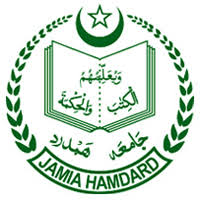 DECLARATIONI, _________________________ declare that the Thesis entitled, ______________________________________________________________ is the bonafide record of the original research work carried out by me under the guidance of (Names of Supervisor & Co-Supervisor) , and that it has not been submitted elsewhere for the award of any degree/diploma. Any kind of copying violation shall be the responsibility of the student.Place :Date : 				Signature of the CandidateCERTIFICATE This is to certify that the Thesis entitled  ____________________________ ____________________________________________________________is the bonafide record of the original research work carried out by Mr. / Ms ___________________________ under my supervision and that it has not been submitted elsewhere for the award of any degree / diploma.ACKNOWLEDGEMENTSThe thesis shall carry an acknowledgement of not more than two pages.The order of acknowledgement should be:Dean, Head, Supervisor, Co-supervisor, other faculties (if any), departmental staff, friends, family. Place :Date : 							Signature of the CandidateCONTENTSList of TablesThe tables shall be listed in the contents with their respective page numbers. Within the body of the thesis, the tables should have captions with explanations for the symbols used therein.______________________________________________________________________ List of FiguresThe figures shall be listed in the content with their respective page numbers. Within the body of the thesis the table should have self explanatory captions.______________________________________________________________________________List of Symbols & AbbreviationThe symbols and abbreviations used in the thesis wherever applicable shall be listed with their explanation / expansion.______________________________________________________________________ABSTRACTThis is a brief statement of the problem, objectives of the study, summary of experiments, data and methods, data processing and analysis, key findings, conclusion and major recommendations.Describe in brief the topicProblem statement (in short) Data & methods (in short) Principal findings ConclusionsReflect accurately the content of the reportDo not use abbreviations or insert tables, figures or references The length of the abstract should not exceed 2000 words.  ______________________________________________________________________________Chapter-1: IntroductionBrief introduction about the researchChapter-2: Review of LiteratureA detailed review of the research Chapter-3: Materials and MethodologyAll the materials used should be mentioned along with the procurement source. The methods adopted should be followed by a valid reference. Chapter-4: Results & DiscussionStyle of presentation – presentation of data analysis tables followed by discussionTable titles should be at the top of the tablesTables copied from elsewhere should have source below themAny table generated by the researcher should not have the source quoteFigure titles should be at the bottom of the figuresChapter-5: Conclusion and RecommendationsA precise and crisp outcome of the research should be given.ReferencesAuthors nameYear in bracketTitle of the paperJournal name Section and page Nos(Example: Tanaka, T., Shnimizu, M. & Moriwaki, H. (2012). Cancer chemoprevention by carotenoids, Molecules, 17, 3202-3242.)Student Bio dataA brief bio data of the student, including Name, Parentage, DOB, Permanent Address, Email, Ph. No., Publications, Conferences attended. Department of Food TechnologySchool of Interdisciplinary Sciences and TechnologyJamia Hamdard, New Delhi-110062(NAAC Accredited Grade A)Department of Food TechnologySchool of Interdisciplinary Sciences and TechnologyJamia Hamdard, New Delhi-110062(NAAC Accredited Grade A)SupervisorName & SignatureCo-SupervisorName & SignatureForwarded by HeadName & SignatureDeanName & Signature